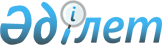 Ақсу ауылдық округі Шолақөзек елді мекенінде атауы жоқ көшелерге Талдыарық және Қосағаш көше атауларын беру туралыАлматы облысы Ақсу ауданы Ақсу ауылдық округі әкімінің 2010 жылғы 17 мамырдағы N 2 шешімі. Алматы облысының Әділет департаменті Ақсу ауданының Әділет басқармасында 2010 жылы 15 маусымда N 2-4-112 тіркелді      РҚАО ескертпесі.

      Мәтінде авторлық орфография және пунктуация сақталған.      

Қазақстан Республикасының "Қазақстан Республикасының әкімшілік-аумақтық құрылысы туралы" Заңының 14-бабының 4-тармағына сәйкес және тиісті аумақ халқының пікірін ескере отырып, Ақсу ауылдық округінің әкімі ШЕШІМ ЕТЕДІ:



      1. Ақсу ауылдық округі Шолақөзек елді мекенінде атауы жоқ көшелерге Талдыарық және Қосағаш көше атаулары берілсін.



      2. Осы шешімнің орындалуын іс жүзіне асыру Ақсу ауылдық округі әкімінің бас маман іс жүргізушісі Әмір Мараловқа жүктелсін.



      3. Осы шешім алғаш ресми жарияланғаннан кейін күнтізбелік он күн өткеннен кейін қолданысқа енгізілсін.      Округ әкімі                                Қ. Ермеков
					© 2012. Қазақстан Республикасы Әділет министрлігінің «Қазақстан Республикасының Заңнама және құқықтық ақпарат институты» ШЖҚ РМК
				